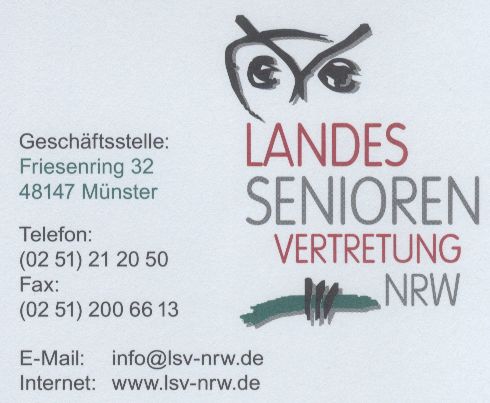 Anmeldung zur Mitgliederversammlung am 26. April 2017 in Haltern am SeeSeniorenvertretung:	Delegierte/r:Vorname, Name: 	Straße:	PLZ, Ort:	Telefonnummer:	E-Mail-Adresse:	Begleiter/in:Vorname, Name:	Straße:	PLZ, Ort:	Telefonnummer:	E-Mail-Adresse:	Datum/Name